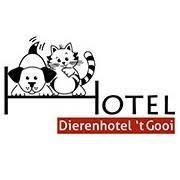 Information about cat vaccinationsAt Dierenhotel ’t Gooi,  we only take in pets that have been fully vaccinated, given the need to protect the health of our guests and our staff. NBWhen you bring your pet to us, you are legally obliged to hand over a vaccination booklet or animal passport that lists the vaccinations.If your pet’s vaccinations expire during the planned stay in Dierenhotel ’t Gooi, we regret we are unable to accept your pet. The vaccinations must have been administered longer than 14 days before the start of the stay.Mandatory cat vaccinations Cat fluThis vaccination only provides protection for six months. It is therefore important to vaccinate cats twice a year against cat flu.Feline panleukopenia virusThis vaccination provides protection for 3 years if a primary vaccination has already been administered (2 vaccinations with a 3-week interval and not longer than 3 years ago)Cancellation Do you want to cancel your reservation? The following rules apply in that case: • 30% of the total cost of the stay when cancelling within 1 month before the start of the pet      hotel stay. • 75% of the total cost of the stay when cancelling within 14 days before the start of the pet hotel       stay. • If your cat dies (veterinarian’s certificate) or a member of your family in the first degree  dies, we      shall refund the down payment. In that case there is no obligation to pay a percentage of the total    cost of the planned stay. NB: if you do not cancel and you do not arrive on the agreed day, you are still obliged to pay          for the stay. So take care to cancel your reservation promptly if you are not bringing your              cat to us.Contact Dierenhotel ’t GooiGoyergracht Zuid 15
3755 MX EemnesTelephone: 035 – 538 9999
E-mail: info@dierenhotel.netOpening hours:Monday: 	09:30-11:00 and 14.00-16.00 Tuesday: 	09:30-11:00 and 14.00-16.00 Wednesday: 	09:30-11:00 and 14.00-16.00 Thursday: 	09:30-11:00 and 14.00-16.00 Friday: 		09:30-11:00 and 14.00-16.00 Saturday: 	09:30-11:00 Sunday: 	closed Holidays: 	closedDierenhotel ’t Gooi is affiliated with the professional organisation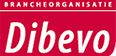 